Эффективная подготовка к ЕГЭ по обществознаниюСафиуллина Гузель Мансуровна, учитель истории и обществознанияЛГ МАОУ «Средняя общеобразовательная школа №5»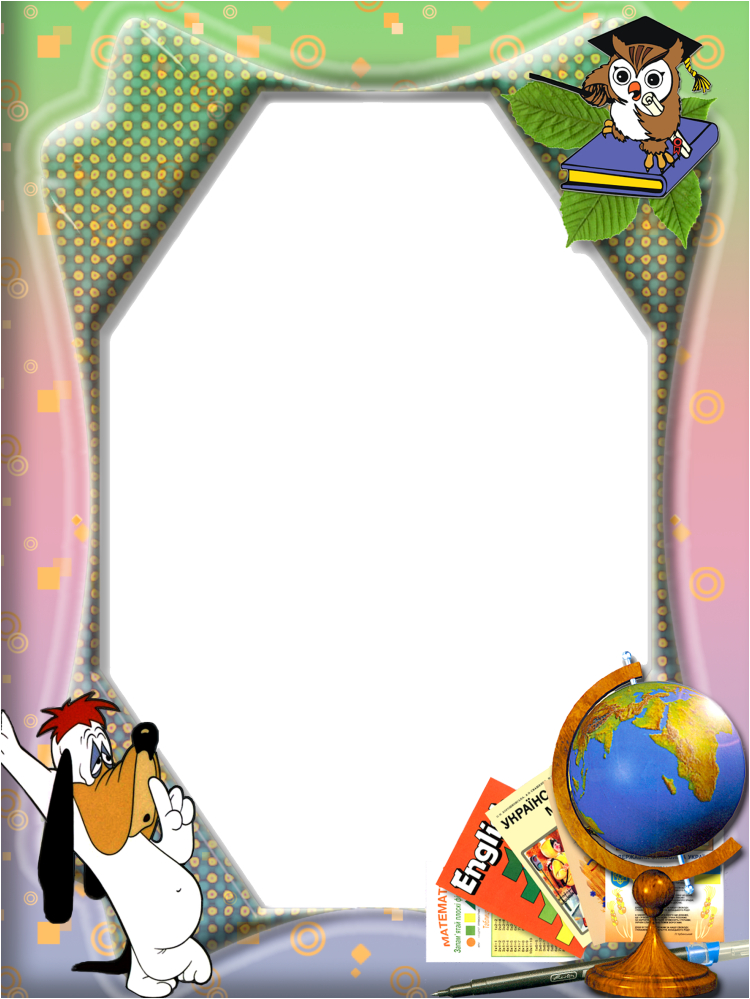   Как показывают результаты ЕГЭ по обществознанию, экзамен позволяет выявить характер и степень усвоения каждым учеником определенного комплекса знаний по различным аспектам общественной жизни, а также уровень овладения комплексом общеучебных и предметных умений. Каждый ученик должен осознавать, что успешно сданный Единый Государственный Экзамен является залогом успешного и интересного будущего.    Известно, что система — это целое, состоящее из взаимосвязанных частей. В нашей школе такими взаимосвязанными частями являются ступени обучения учащихся. На каждой ступени учитывая возрастные и психологические особенности детей я применяю различные методы и формы работы.
 	Подготовка к ЕГЭ по обществознанию несколько отличается от подготовки к экзаменам по другим предметам. Обществознание – это социальная наука, претерпевающая изменения практически каждый день. В тестовых заданиях часто встречаются вопросы, проверяющие знания школьника о современной политической и социальной обстановке в мире. А школьная программа усложняется с каждым годом, и, для того чтобы знать обществознание на «отлично» уже недостаточно просто ознакомиться с материалом учебника: необходимо быть подкованным во многих социальных науках. Именно поэтому подготовка к экзамену по обществознанию должна строиться последовательно и систематично.Подготовку к государственной (итоговой) аттестации можно разбить на 3 этапа.
Первый этап – это ликвидация пробелов в знаниях за предыдущие годы и подготовка базы для решения заданий первой части экзаменационной работы. Для этого с учащимися 10 классе на первой неделе сентября провожу безоценочный диагностический тест за курс 5-9 классов, который позволяет выявить проблемы. Цель проведения обязательно сообщается ученикам, что помогает правильно спланировать работу на ближайший период времени и выяснить наиболее западающие темы, что в дальнейшем упрощает планирование работы учителя. Учащиеся, которые не смогли справиться со своими заданиями, приглашаются на консультации во внеурочное время, где повторяется теоретическая база и решаются задания по этим темам. Заранее выявляю, кто из учащихся уверенно выбирает ЕГЭ для аттестации, и предлагаю им план систематической самостоятельной подготовки к экзамену.
Начиню с анализа структуры экзаменационной работы и выделяю те темы, которые в нее включены. Затем подбираю учебные материалы, которые позволят учащемуся последовательно повторить курс обществознание. Я считаю, что не следует начинать подготовку к экзамену с вариантов экзаменационных работ, ибо в них материал распределен в соответствии с целями экзамена, т.е. вразнобой, а не в соответствии со структурой и программой курса школьного обществознания. Именно поэтому следует придерживаться обычного оглавления действующих учебников и учебных пособий.Перед непосредственной подготовкой к экзамену я подробно знакомлю учащихся с процедурой проведения государственной (итоговой) аттестации. Они должны усвоить не только организационные особенности тестирования, но и особенности содержания и оценивания экзаменационной работы. Второй этап подготовки – это комплексное решение заданий первой части экзаменационной работы. Каждый ученик получает индивидуальный текст, составленный самостоятельно учителем или применяю готовые программ- тренажеры (одной из таких программ, используемых мной в процессе обучения и подготовки к итоговой аттестации, является программа «Котова О.А. Лискова Т.Е. Я сдам ОГЭ! Обществознание. Модульный курс, включающая в себя нормативные документы по ЕГЭ, а также контрольно-измерительные материалы по многим школьным предметам, в том числе и по обществознанию) содержащие набор заданий, которые предусмотрены требованиями к обязательным результатам обучения. Решения подробно разбираю и комментирую. Если какое-то задание не вошло в комплект тренажеров то оно разбирается особенно тщательно, и я готовлю типичные примеры для более основательного усвоения.Третий этап – завершающий этап подготовки. После отработки заданий первой части у учащихся сформирована база для более сложных заданий и можно приступать ко второй и третьей части тренировочных экзаменационных работ.
Одна из главных трудностей, с которыми сталкиваются сегодняшние выпускники при сдаче ЕГЭ – это не столько незнание содержания материала, сколько неумение работать с текстовым материалом разной типологии и разного уровня сложности. Работа с текстом на уроках обществознания, особенно в старшей школе, – является одним из основных видов моей работы. Текст на уроках должен становится стимулом для обсуждения различных проблем. Тексты для анализа подбираю как из учебной, так и из художественной литературы. Кроме того, использую тексты научного и публицистического стиля (газетные и журнальные статьи, фрагменты из справочников, энциклопедий). Нередко тексты подбирают сами школьники. Обществоведческие дисциплины напичканы сложной  терминологией, без знания которой невозможно сдать ЕГЭ с высокими  показателями. Значит, нужно так организовать работу, чтобы дети постоянно   тренировали свою память и учились грамотно манипулировать  терминологией. Для этого существует масса приёмов и методов: начиная от  ведения школьниками  терминологических словарей, поурочной работы с  карточками, заданиями на сопоставление понятий и определений,   словарными диктантами, работой у доски на знание понятий, заканчивая  терминологическим лото, играми и пр. Здесь же дети должны учиться пользоваться терминами, составлять предложения с ними и приводить примеры              В 11 классе в начале каждого занятия провожу работу с терминами .   Хорошо зарекомендовала себя работа с интернет ресурсами. Это, прежде всего, веб сайты для подготовки к ЕГЭ (http://www.uztest.ru, http://www.ege.ru); а также сайты, предназначенные для самостоятельной и исследовательской работы ( http://portfolio.1september.ru, http://www.school-collection.edu.ru и другие).             Если на уроках и дома дети не работают с тематическими  заданиями, с заданиями на повторение материала, с текстовыми  документами, с учебником, в конце концов, то рассчитывать на высокую  результативность нельзя. Сегодня существует масса дидактической  литературы, сборники задач, типовых экзаменационных вариантов под  редакцией различных специалистов. Интересные методические разработки  выложены учителями-предметниками в Интернет.         А начать непосредственно подготовку к  экзамену  с  учащимися  помогут  советы.СОВЕТЫ1. Читайте очень внимательно условие каждого задания. Постарайтесь понять, о чем конкретно вас спрашивают, что нужно выполнить именно в данном задании. (Очень часто учащиеся не понимают вопроса, они подменяют вопрос конкретного задания тем, с которым чаще встречались в процессе обучения. Необходимо не просто вспоминать алгоритмы решения похожих по содержанию задач, но точно определить, что дано в  условии, а что нужно найти)2. Термины и понятия, факты, цифры, имена собственные, исторические события, названия законов также записывайте в специальную тетрадь. И учите наизусть.3. Учить конкретные статьи Конституции РФ с учетом внесенных поправок (задание 16, 20, 26, 27).4. В части С есть задания, где требуется привести конкретные примеры для того или иного социального явления. Большинство заданий  предполагает наличие широкого кругозора. Поэтому будьте в курсе текущих общественных событий. Интересуйтесь судьбой родной страны. Читайте новости в интернете. Смотрите новостные и исторические программы по телевизору.5. Внимательно читайте вопросы в тестах. Обращайте внимание на слова «только», «прежде всего», «не». Они подскажут вам правильный ответ.           В  своей работе на уроках я часто использую прием использования маркеров.Маркер — это сущностный, родовой смысл понятия. Маркер — это смысловой ключ к понятию. Работая над определённым понятием в тесте, учащийся учится находить «слово — маркер» — главное смысловое слово. Оно является ключевым в работе над заданиями теста. Например:- понятие — «индивидуальность» — маркер — «своеобразие».- понятие — «индивид» — маркер — «типичное, общее».- понятие — «суверенитет» — маркер — «независимость».         -Прием использования подчёркиванияДанный приём ведёт к глубокому усвоению обществоведческих понятий, а также позволяет учащимся успешно справляться с заданиями части С, требующими дать определение понятия и составить два предложения, раскрывающими сущность данного понятия; перечислить признаки Например: при работе с термином «право» учащимся предлагается :подчеркнуть главные слова. ( право- система обязательных правил поведения, принятых государством и обеспечиваемых силой государственного принуждения). представить данное определение в виде четырёх предложений (это и есть признаки права). В 10-11 классе предлагаю каждому  ученику завести  отдельную тетрадь, где отмечать материал, который повторяли, фиксировать ошибки, которые допустил, словом, записывать все «удачи и поражения». В конце учебного года ученик увидит свой рост или проблему, над которой следует еще работать. Никогда не прекращающееся повторение всего пройденного материала практикую  во время ежеурочной «разминки», когда дети должны ответить на вопрос из любой пройденной темы. Такой вид работы помогает при повторении всех разделов обществознания.
Таким образом, системная подготовка учащихся к ЕГЭ по обществознанию невозможна без постоянной, вдумчивой, целенаправленной работы над каждым заданием ЕГЭ: тестирование, повторение терминов, написание творческих работ (эссе). Без четко спланированной, ежедневной работы учащимся будет трудно выполнить задания ЕГЭ, следовательно, надо упорно и на совесть трудиться, чтобы повысить уровень подготовки .   Я убедилась в том, что работа по подготовке учащихся к ЕГЭ по обществознанию становится эффективной только в том случае, если выше перечисленные мероприятия приобретают систематический характер.Автор даёт согласие на размещение данного текста доклада на образовательном портале города Лангепаса в рамках проведения Августовского педагогического совета 2021 года.